АДМИНИСТРАЦИЯ ГОРОДА КЕДРОВОГО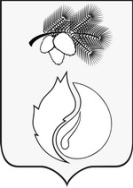 ПОСТАНОВЛЕНИЕТомская областьг. Кедровый О внесении изменений в постановление Администрации города Кедрового от 06.11.2020 № 367 «Об утверждении муниципальной программы «Доступная среда на территории муниципального образования «Город Кедровый»	В соответствии с решением Думы города Кедрового от 25.11.2021 № 56 «О внесении изменений в решение Думы города Кедрового от 25.12.2020 № 59 «О бюджете города Кедрового на 2021 год и на плановый период 2022 и 2023 годов»ПОСТАНОВЛЯЕТ:Внести в муниципальную программу «Доступная среда на территории муниципального образования «Город Кедровый» (далее – Программа), утвержденную постановлением Администрации города Кедрового от 06.11.2020 № 367, следующие изменения:в разделе 1 Программы строку 11 изложить в новой редакции:раздел 4 Программы изложить в новой редакции:«4. Ресурсное обеспечение муниципальной программыПереченьосновных мероприятийи ресурсное обеспечение реализации муниципальной программы «Доступная среда на территории муниципального образования«Город Кедровый»Постановление вступает в силу со дня официального опубликования, распространяет свое действие на правоотношения, возникшие с 26.11.2021, и действует до окончания срока действия Программы.Опубликовать постановление в Информационном бюллетене городского округа «Город Кедровый», разместить на официальном сайте Администрации города Кедрового в информационно-телекоммуникационной сети «Интернет»: http://www.kedradm.tomsk.ru.Контроль за исполнением постановления возложить на заместителя Мэра по социальной политике и управлению делами.  Мэр города Кедрового			              	                                       Н.А. СоловьеваУзварик Валентина Петровна(838250)35-531Согласовано: Заместитель Мэра по социальной политике и управлению делами.                                                                                                                                 И.Н. Алексеева                                       _________________________2021 годРуководитель отдела по труду и социальной политике				О.И. Ковалева_________________________2021 г.Юрисконсульт                                                                                                                                                                Т.А. Харенкова_________________________2021 годРаздать:В дело – 1 экз.Барвенко О.С.– 1 экз.Узварик В.П.-1 экз.29 декабря 2021 г.№ 31511Объем и источники финансирования муниципальной программы (с детализацией по годам реализации, тыс. рублей)ИсточникиВсего2021 год2022 год2023 год2024 год11Объем и источники финансирования муниципальной программы (с детализацией по годам реализации, тыс. рублей)Итого по всем источникам239,25239,250,000,000,0011Объем и источники финансирования муниципальной программы (с детализацией по годам реализации, тыс. рублей)федеральный бюджет (по согласованию)0,000,000,000,000,0011Объем и источники финансирования муниципальной программы (с детализацией по годам реализации, тыс. рублей)областной бюджет (по согласованию)0,000,000,000,000,0011Объем и источники финансирования муниципальной программы (с детализацией по годам реализации, тыс. рублей)местный бюджет239,25239,250,000,000,0011Объем и источники финансирования муниципальной программы (с детализацией по годам реализации, тыс. рублей)внебюджетные источники (по согласованию)0,000,000,000,000,0011Объем и источники финансирования муниципальной программы (с детализацией по годам реализации, тыс. рублей)Потребность0,000,000,000,000,00Код аналитической программной классификацииКод аналитической программной классификацииКод аналитической программной классификацииКод аналитической программной классификацииНаименование муниципальной программы, подпрограммы, задачи, основного мероприятия, мероприятияОтветственный исполнитель, соисполнительРасходы бюджета муниципального образования, тыс. рублейРасходы бюджета муниципального образования, тыс. рублейРасходы бюджета муниципального образования, тыс. рублейРасходы бюджета муниципального образования, тыс. рублейРасходы бюджета муниципального образования, тыс. рублейМППпОММНаименование муниципальной программы, подпрограммы, задачи, основного мероприятия, мероприятияОтветственный исполнитель, соисполнительВсего2021 год2022 год2023 год2024 год11хххМуниципальная программа «Доступная среда на территории муниципального образования «Город Кедровый»Всего239,25239,250,000,000,0011хххМуниципальная программа «Доступная среда на территории муниципального образования «Город Кедровый»Администрация города Кедрового0,000,000,000,000,0011хххМуниципальная программа «Доступная среда на территории муниципального образования «Город Кедровый»Отдел образования0,000,000,000,000,0011хххМуниципальная программа «Доступная среда на территории муниципального образования «Город Кедровый»МКОУ СОШ №1 г.Кедрового0,000,000,000,000,0011хххМуниципальная программа «Доступная среда на территории муниципального образования «Город Кедровый»МКДОУ детский сад «Родничок» г.Кедрового0,000,000,000,000,0011хххМуниципальная программа «Доступная среда на территории муниципального образования «Город Кедровый»МУ «ЦБС»0,000,000,000,000,0011хххМуниципальная программа «Доступная среда на территории муниципального образования «Город Кедровый»МКОУ ДО «ДШИ»0,000,000,000,000,0011хххМуниципальная программа «Доступная среда на территории муниципального образования «Город Кедровый»МУ «Культура»239,25239,250,000,000,00Задача 1. Обеспечение доступности приоритетных объектов и предоставляемых услуг в муниципальных организациях муниципального образования «Город Кедровый» для инвалидов и других МГНЗадача 1. Обеспечение доступности приоритетных объектов и предоставляемых услуг в муниципальных организациях муниципального образования «Город Кедровый» для инвалидов и других МГНЗадача 1. Обеспечение доступности приоритетных объектов и предоставляемых услуг в муниципальных организациях муниципального образования «Город Кедровый» для инвалидов и других МГНЗадача 1. Обеспечение доступности приоритетных объектов и предоставляемых услуг в муниципальных организациях муниципального образования «Город Кедровый» для инвалидов и других МГНЗадача 1. Обеспечение доступности приоритетных объектов и предоставляемых услуг в муниципальных организациях муниципального образования «Город Кедровый» для инвалидов и других МГНЗадача 1. Обеспечение доступности приоритетных объектов и предоставляемых услуг в муниципальных организациях муниципального образования «Город Кедровый» для инвалидов и других МГНЗадача 1. Обеспечение доступности приоритетных объектов и предоставляемых услуг в муниципальных организациях муниципального образования «Город Кедровый» для инвалидов и других МГНЗадача 1. Обеспечение доступности приоритетных объектов и предоставляемых услуг в муниципальных организациях муниципального образования «Город Кедровый» для инвалидов и других МГНЗадача 1. Обеспечение доступности приоритетных объектов и предоставляемых услуг в муниципальных организациях муниципального образования «Город Кедровый» для инвалидов и других МГНЗадача 1. Обеспечение доступности приоритетных объектов и предоставляемых услуг в муниципальных организациях муниципального образования «Город Кедровый» для инвалидов и других МГНЗадача 1. Обеспечение доступности приоритетных объектов и предоставляемых услуг в муниципальных организациях муниципального образования «Город Кедровый» для инвалидов и других МГН11х01хОсновное мероприятие «Повышение уровня доступности приоритетных объектов и услуг в приоритетных сферах жизнедеятельности»Всего 239,25239,250,000,000,0011х01хОсновное мероприятие «Повышение уровня доступности приоритетных объектов и услуг в приоритетных сферах жизнедеятельности»Администрация города Кедрового0,000,000,000,000,0011х01хОсновное мероприятие «Повышение уровня доступности приоритетных объектов и услуг в приоритетных сферах жизнедеятельности»Отдел образования0,000,000,000,000,0011х01хОсновное мероприятие «Повышение уровня доступности приоритетных объектов и услуг в приоритетных сферах жизнедеятельности»МКОУ СОШ №1 г.Кедрового0,000,000,000,000,0011х01хОсновное мероприятие «Повышение уровня доступности приоритетных объектов и услуг в приоритетных сферах жизнедеятельности»МКДОУ детский сад «Родничок» г.Кедрового0,000,000,000,000,0011х01хОсновное мероприятие «Повышение уровня доступности приоритетных объектов и услуг в приоритетных сферах жизнедеятельности»МУ «Культура»239,25239,250,000,000,0011х011Повышение уровня доступности приоритетных объектов в сфере образованияВсего0,000,000,000,000,0011х011Повышение уровня доступности приоритетных объектов в сфере образованияОтдел образования0,000,000,000,000,0011х011Повышение уровня доступности приоритетных объектов в сфере образованияМКОУ СОШ №1 г.Кедрового0,000,000,000,000,0011х011Повышение уровня доступности приоритетных объектов в сфере образованияМКДОУ детский сад «Родничок» г.Кедрового0,000,000,000,000,0011х012Повышение уровня доступности приоритетных объектов в сфере культуры, физической культуры и спорта Всего239,25239,250,000,000,0011х012Повышение уровня доступности приоритетных объектов в сфере культуры, физической культуры и спорта МУ «Культура»239,25239,250,000,000,0011х013Обеспечение доступности приоритетных объектов социальной инфраструктурыВсего0,000,000,000,000,0011х013Обеспечение доступности приоритетных объектов социальной инфраструктурыАдминистрация города Кедрового0,000,000,000,000,00Задача 2. Оснащение объектов социальной инфраструктуры и мест общего пользования специальными приспособлениями для беспрепятственного доступа инвалидов и других МГНЗадача 2. Оснащение объектов социальной инфраструктуры и мест общего пользования специальными приспособлениями для беспрепятственного доступа инвалидов и других МГНЗадача 2. Оснащение объектов социальной инфраструктуры и мест общего пользования специальными приспособлениями для беспрепятственного доступа инвалидов и других МГНЗадача 2. Оснащение объектов социальной инфраструктуры и мест общего пользования специальными приспособлениями для беспрепятственного доступа инвалидов и других МГНЗадача 2. Оснащение объектов социальной инфраструктуры и мест общего пользования специальными приспособлениями для беспрепятственного доступа инвалидов и других МГНЗадача 2. Оснащение объектов социальной инфраструктуры и мест общего пользования специальными приспособлениями для беспрепятственного доступа инвалидов и других МГНЗадача 2. Оснащение объектов социальной инфраструктуры и мест общего пользования специальными приспособлениями для беспрепятственного доступа инвалидов и других МГНЗадача 2. Оснащение объектов социальной инфраструктуры и мест общего пользования специальными приспособлениями для беспрепятственного доступа инвалидов и других МГНЗадача 2. Оснащение объектов социальной инфраструктуры и мест общего пользования специальными приспособлениями для беспрепятственного доступа инвалидов и других МГНЗадача 2. Оснащение объектов социальной инфраструктуры и мест общего пользования специальными приспособлениями для беспрепятственного доступа инвалидов и других МГНЗадача 2. Оснащение объектов социальной инфраструктуры и мест общего пользования специальными приспособлениями для беспрепятственного доступа инвалидов и других МГН11х02хОсновное мероприятие «Проведение работ по повышению уровня доступности объектов социальной инфраструктуры и услуг в приоритетных сферах жизнедеятельности инвалидов и других МГН»Всего0,000,000,000,000,0011х02хОсновное мероприятие «Проведение работ по повышению уровня доступности объектов социальной инфраструктуры и услуг в приоритетных сферах жизнедеятельности инвалидов и других МГН»Администрация города Кедрового0,000,000,000,000,0011х021Повышение уровня доступности для инвалидов и других МГН автомобильного транспортаВсего0,000,000,000,000,0011х021Повышение уровня доступности для инвалидов и других МГН автомобильного транспортаАдминистрация города Кедрового0,000,000,000,000,0011х022Создание в дошкольных образовательных организациях, условий для получения детьми-инвалидами качественного образованияВсего0,000,000,000,000,0011х022Создание в дошкольных образовательных организациях, условий для получения детьми-инвалидами качественного образованияОтдел образования0,000,000,000,000,0011х022Создание в дошкольных образовательных организациях, условий для получения детьми-инвалидами качественного образованияМКДОУ детский сад «Родничок» г.Кедрового0,000,000,000,000,00Задача 3. Обеспечение равного доступа лиц с ограниченными возможностями к информацииЗадача 3. Обеспечение равного доступа лиц с ограниченными возможностями к информацииЗадача 3. Обеспечение равного доступа лиц с ограниченными возможностями к информацииЗадача 3. Обеспечение равного доступа лиц с ограниченными возможностями к информацииЗадача 3. Обеспечение равного доступа лиц с ограниченными возможностями к информацииЗадача 3. Обеспечение равного доступа лиц с ограниченными возможностями к информацииЗадача 3. Обеспечение равного доступа лиц с ограниченными возможностями к информацииЗадача 3. Обеспечение равного доступа лиц с ограниченными возможностями к информацииЗадача 3. Обеспечение равного доступа лиц с ограниченными возможностями к информацииЗадача 3. Обеспечение равного доступа лиц с ограниченными возможностями к информацииЗадача 3. Обеспечение равного доступа лиц с ограниченными возможностями к информации11х03хОсновное мероприятие «Комплекс информационных, просветительских, культурно-досуговых мероприятий» Всего0,000,000,000,000,0011х03хОсновное мероприятие «Комплекс информационных, просветительских, культурно-досуговых мероприятий» Администрация города Кедрового0,000,000,000,000,0011х03хОсновное мероприятие «Комплекс информационных, просветительских, культурно-досуговых мероприятий» МУ «Культура»0,000,000,000,000,0011х031Мероприятия по повышению уровня доступности официальных сайтов муниципальных учреждении для лиц с ограниченными возможностямиВсего0,000,000,000,000,0011х031Мероприятия по повышению уровня доступности официальных сайтов муниципальных учреждении для лиц с ограниченными возможностямиАдминистрация города Кедрового0,000,000,000,000,0011х031Мероприятия по повышению уровня доступности официальных сайтов муниципальных учреждении для лиц с ограниченными возможностямиМУ «Культура»0,000,000,000,000,0011х032Ежегодная подписка на газету «В краю кедровом»Всего0,000,000,000,000,0011х032Ежегодная подписка на газету «В краю кедровом»Администрация города Кедрового0,000,000,000,000,0011х032Ежегодная подписка на газету «В краю кедровом»МУ «Культура»0,000,000,000,000,00Код аналитической программной классификацииКод аналитической программной классификацииКод аналитической программной классификацииНаименование подпрограммы, задачи подпрограммы, основного мероприятия муниципальной программыИсточник финансированияЗначение показателейЗначение показателейЗначение показателейЗначение показателейЗначение показателейКод аналитической программной классификацииКод аналитической программной классификацииКод аналитической программной классификацииНаименование подпрограммы, задачи подпрограммы, основного мероприятия муниципальной программыИсточник финансированияИтого 2021 год2022 год2023 год2024 годМПОММНаименование подпрограммы, задачи подпрограммы, основного мероприятия муниципальной программыИсточник финансированияИтого 2021 год2022 год2023 год2024 год11ххМуниципальная программа «Доступная среда на территории муниципального образования «Город Кедровый»Объем финансирования всего (тыс. рублей), в том числе за счет средств239,25239,250,000,000,0011ххМуниципальная программа «Доступная среда на территории муниципального образования «Город Кедровый»Федерального бюджета (по согласованию)0,000,000,000,000,0011ххМуниципальная программа «Доступная среда на территории муниципального образования «Город Кедровый»Областного бюджета (по согласованию)0,000,000,000,000,0011ххМуниципальная программа «Доступная среда на территории муниципального образования «Город Кедровый»Местного бюджета239,25239,250,000,000,0011ххМуниципальная программа «Доступная среда на территории муниципального образования «Город Кедровый»Внебюджетных источников (по согласованию)0,000,000,000,000,0011ххМуниципальная программа «Доступная среда на территории муниципального образования «Город Кедровый»Потребность0,000,000,000,000,00Задача 1 Обеспечение доступности приоритетных объектов и предоставляемых услуг в муниципальных организациях муниципального образования «Город Кедровый» для инвалидов и других МГНЗадача 1 Обеспечение доступности приоритетных объектов и предоставляемых услуг в муниципальных организациях муниципального образования «Город Кедровый» для инвалидов и других МГНЗадача 1 Обеспечение доступности приоритетных объектов и предоставляемых услуг в муниципальных организациях муниципального образования «Город Кедровый» для инвалидов и других МГНЗадача 1 Обеспечение доступности приоритетных объектов и предоставляемых услуг в муниципальных организациях муниципального образования «Город Кедровый» для инвалидов и других МГНЗадача 1 Обеспечение доступности приоритетных объектов и предоставляемых услуг в муниципальных организациях муниципального образования «Город Кедровый» для инвалидов и других МГНЗадача 1 Обеспечение доступности приоритетных объектов и предоставляемых услуг в муниципальных организациях муниципального образования «Город Кедровый» для инвалидов и других МГНЗадача 1 Обеспечение доступности приоритетных объектов и предоставляемых услуг в муниципальных организациях муниципального образования «Город Кедровый» для инвалидов и других МГНЗадача 1 Обеспечение доступности приоритетных объектов и предоставляемых услуг в муниципальных организациях муниципального образования «Город Кедровый» для инвалидов и других МГНЗадача 1 Обеспечение доступности приоритетных объектов и предоставляемых услуг в муниципальных организациях муниципального образования «Город Кедровый» для инвалидов и других МГНЗадача 1 Обеспечение доступности приоритетных объектов и предоставляемых услуг в муниципальных организациях муниципального образования «Город Кедровый» для инвалидов и других МГН1101хОсновное мероприятие «Повышение уровня доступности приоритетных объектов и услуг в приоритетных сферах жизнедеятельности»Объем финансирования всего (тыс. рублей), в том числе за счет средств239,25239,250,000,000,001101хОсновное мероприятие «Повышение уровня доступности приоритетных объектов и услуг в приоритетных сферах жизнедеятельности»Федерального бюджета (по согласованию)0,000,000,000,000,001101хОсновное мероприятие «Повышение уровня доступности приоритетных объектов и услуг в приоритетных сферах жизнедеятельности»Областного бюджета (по согласованию)0,000,000,000,000,001101хОсновное мероприятие «Повышение уровня доступности приоритетных объектов и услуг в приоритетных сферах жизнедеятельности»Местного бюджета239,25239,250,000,000,001101хОсновное мероприятие «Повышение уровня доступности приоритетных объектов и услуг в приоритетных сферах жизнедеятельности»Внебюджетных источников (по согласованию)0,000,000,000,000,001101хОсновное мероприятие «Повышение уровня доступности приоритетных объектов и услуг в приоритетных сферах жизнедеятельности»Потребность0,000,000,000,000,001101хОсновное мероприятие «Повышение уровня доступности приоритетных объектов и услуг в приоритетных сферах жизнедеятельности»Показатели конечного результата основного мероприятия, по годам реализации:ххххх1101хОсновное мероприятие «Повышение уровня доступности приоритетных объектов и услуг в приоритетных сферах жизнедеятельности»Доля общеобразовательных учреждений, в которых создана универсальная безбарьерная среда для инклюзивного образования детей-инвалидов, в общем количестве общеобразовательных учреждений, %х1001001001001101хОсновное мероприятие «Повышение уровня доступности приоритетных объектов и услуг в приоритетных сферах жизнедеятельности»Доля приоритетных объектов, доступных для инвалидов и других МГН в сфере культуры, физической культуры и спорта, в общем количестве приоритетных объектов в сфере культуры, физической культуры и спорт, %х364554631101хОсновное мероприятие «Повышение уровня доступности приоритетных объектов и услуг в приоритетных сферах жизнедеятельности»Доля приоритетных объектов, доступных для инвалидов и других МГН в социальной сфере, в общем количестве приоритетных объектов социальной сферы, %х6166717611011Повышение уровня доступности приоритетных объектов в сфере образованияОбъем финансирования всего (тыс. рублей), в том числе за счет средств0,000,000,000,000,0011011Повышение уровня доступности приоритетных объектов в сфере образованияФедерального бюджета (по согласованию) 0,00 0,000,000,00 0,0011011Повышение уровня доступности приоритетных объектов в сфере образованияОбластного бюджета (по согласованию) 0,00 0,000,000,00 0,0011011Повышение уровня доступности приоритетных объектов в сфере образованияМестного бюджета 0,00 0,000,000,00 0,0011011Повышение уровня доступности приоритетных объектов в сфере образованияВнебюджетных источников (по согласованию) 0,00 0,000,000,00 0,0011011Повышение уровня доступности приоритетных объектов в сфере образованияПотребность 0,00 0,000,000,00 0,0011011Повышение уровня доступности приоритетных объектов в сфере образованияПоказатели конечного результата основного мероприятия, по годам реализации:ххххх11011Повышение уровня доступности приоритетных объектов в сфере образованияДоля общеобразовательных учреждений, в которых создана универсальная безбарьерная среда для инклюзивного образования детей-инвалидов, в общем количестве общеобразовательных учреждений, %10010010010010011012Повышение уровня доступности приоритетных объектов в сфере культуры, физической культуры и спортаОбъем финансирования всего (тыс. рублей), в том числе за счет средств239,25239,250,000,000,0011012Повышение уровня доступности приоритетных объектов в сфере культуры, физической культуры и спортаФедерального бюджета (по согласованию) 0,00 0,000,000,00 0,0011012Повышение уровня доступности приоритетных объектов в сфере культуры, физической культуры и спортаОбластного бюджета (по согласованию) 0,00 0,000,000,00 0,0011012Повышение уровня доступности приоритетных объектов в сфере культуры, физической культуры и спортаМестного бюджета239,25239,250,000,00 0,0011012Повышение уровня доступности приоритетных объектов в сфере культуры, физической культуры и спортаВнебюджетных источников (по согласованию) 0,00 0,000,000,00 0,0011012Повышение уровня доступности приоритетных объектов в сфере культуры, физической культуры и спортаПотребность 0,00 0,000,000,00 0,0011012Повышение уровня доступности приоритетных объектов в сфере культуры, физической культуры и спортаПоказатели конечного результата основного мероприятия, по годам реализации:ххххх11012Повышение уровня доступности приоритетных объектов в сфере культуры, физической культуры и спортаДоля приоритетных объектов, доступных для инвалидов и других МГН в сфере культуры, физической культуры и спорта, в общем количестве приоритетных объектов в сфере культуры, физической культуры и спорт, %х3645546311013Обеспечение доступности приоритетных объектов социальной инфраструктурыОбъем финансирования всего (тыс. рублей), в том числе за счет средств0,000,000,000,000,0011013Обеспечение доступности приоритетных объектов социальной инфраструктурыФедерального бюджета (по согласованию)0,000,000,000,000,0011013Обеспечение доступности приоритетных объектов социальной инфраструктурыОбластного бюджета (по согласованию) 0,00 0,000,000,00 0,0011013Обеспечение доступности приоритетных объектов социальной инфраструктурыМестного бюджета 0,00 0,000,000,00 0,0011013Обеспечение доступности приоритетных объектов социальной инфраструктурыВнебюджетных источников (по согласованию) 0,00 0,000,000,00 0,0011013Обеспечение доступности приоритетных объектов социальной инфраструктурыПотребность 0,00 0,000,000,00 0,0011013Обеспечение доступности приоритетных объектов социальной инфраструктурыПоказатели конечного результата основного мероприятия, по годам реализации:ххххх11013Обеспечение доступности приоритетных объектов социальной инфраструктурыДоля приоритетных объектов, доступных для инвалидов и других МГН в социальной сфере, в общем количестве приоритетных объектов социальной сферы, %5761667176Задача 2 Оснащение объектов социальной инфраструктуры и мест общего пользования специальными приспособлениями для беспрепятственного доступа инвалидов и других МГНЗадача 2 Оснащение объектов социальной инфраструктуры и мест общего пользования специальными приспособлениями для беспрепятственного доступа инвалидов и других МГНЗадача 2 Оснащение объектов социальной инфраструктуры и мест общего пользования специальными приспособлениями для беспрепятственного доступа инвалидов и других МГНЗадача 2 Оснащение объектов социальной инфраструктуры и мест общего пользования специальными приспособлениями для беспрепятственного доступа инвалидов и других МГНЗадача 2 Оснащение объектов социальной инфраструктуры и мест общего пользования специальными приспособлениями для беспрепятственного доступа инвалидов и других МГНЗадача 2 Оснащение объектов социальной инфраструктуры и мест общего пользования специальными приспособлениями для беспрепятственного доступа инвалидов и других МГНЗадача 2 Оснащение объектов социальной инфраструктуры и мест общего пользования специальными приспособлениями для беспрепятственного доступа инвалидов и других МГНЗадача 2 Оснащение объектов социальной инфраструктуры и мест общего пользования специальными приспособлениями для беспрепятственного доступа инвалидов и других МГНЗадача 2 Оснащение объектов социальной инфраструктуры и мест общего пользования специальными приспособлениями для беспрепятственного доступа инвалидов и других МГНЗадача 2 Оснащение объектов социальной инфраструктуры и мест общего пользования специальными приспособлениями для беспрепятственного доступа инвалидов и других МГН1102хОсновное мероприятие «Проведение работ по повышению уровня доступности объектов социальной инфраструктуры и услуг в приоритетных сферах жизнедеятельности инвалидов и других МГН»Объем финансирования всего (тыс. рублей), в том числе за счет средств0,000,000,000,000,001102хОсновное мероприятие «Проведение работ по повышению уровня доступности объектов социальной инфраструктуры и услуг в приоритетных сферах жизнедеятельности инвалидов и других МГН»Федерального бюджета (по согласованию)0,000,000,000,000,001102хОсновное мероприятие «Проведение работ по повышению уровня доступности объектов социальной инфраструктуры и услуг в приоритетных сферах жизнедеятельности инвалидов и других МГН»Областного бюджета (по согласованию)0,000,000,000,000,001102хОсновное мероприятие «Проведение работ по повышению уровня доступности объектов социальной инфраструктуры и услуг в приоритетных сферах жизнедеятельности инвалидов и других МГН»Местного бюджета0,000,000,000,000,001102хОсновное мероприятие «Проведение работ по повышению уровня доступности объектов социальной инфраструктуры и услуг в приоритетных сферах жизнедеятельности инвалидов и других МГН»Внебюджетных источников (по согласованию)0,000,000,000,000,001102хОсновное мероприятие «Проведение работ по повышению уровня доступности объектов социальной инфраструктуры и услуг в приоритетных сферах жизнедеятельности инвалидов и других МГН»Потребность0,000,000,000,000,001102хОсновное мероприятие «Проведение работ по повышению уровня доступности объектов социальной инфраструктуры и услуг в приоритетных сферах жизнедеятельности инвалидов и других МГН»Показатели конечного результата основного мероприятия, по годам реализации:ххххх1102хОсновное мероприятие «Проведение работ по повышению уровня доступности объектов социальной инфраструктуры и услуг в приоритетных сферах жизнедеятельности инвалидов и других МГН»Доля приоритетных объектов социальной инфраструктуры, на которые сформированы паспорта доступности, в общем количестве объектов социальной инфраструктуры в приоритетных сферах жизнедеятельности инвалидов и других (МГН) на территории муниципального образования «Город Кедровый», %х252830331102хОсновное мероприятие «Проведение работ по повышению уровня доступности объектов социальной инфраструктуры и услуг в приоритетных сферах жизнедеятельности инвалидов и других МГН»Доля автомобильного транспорта, оборудованного для перевозки инвалидов и других МГН, предназначенного для внутримуниципального маршрута, %х1001001001001102хОсновное мероприятие «Проведение работ по повышению уровня доступности объектов социальной инфраструктуры и услуг в приоритетных сферах жизнедеятельности инвалидов и других МГН»Доля детей-инвалидов в возрасте от 1,5 года до 7 лет, охваченных дошкольным образованием, %х10010010010011021Повышение уровня доступности для инвалидов и других МГН автомобильного транспортаОбъем финансирования всего (тыс. рублей), в том числе за счет средств 0,00 0,000,000,00 0,0011021Повышение уровня доступности для инвалидов и других МГН автомобильного транспортаФедерального бюджета (по согласованию) 0,00 0,000,000,00 0,0011021Повышение уровня доступности для инвалидов и других МГН автомобильного транспортаОбластного бюджета (по согласованию) 0,00 0,000,000,00 0,0011021Повышение уровня доступности для инвалидов и других МГН автомобильного транспортаМестного бюджета 0,00 0,000,000,00 0,0011021Повышение уровня доступности для инвалидов и других МГН автомобильного транспортаВнебюджетных источников (по согласованию) 0,00 0,000,000,00 0,0011021Повышение уровня доступности для инвалидов и других МГН автомобильного транспортаПотребность 0,00 0,000,000,00 0,0011021Повышение уровня доступности для инвалидов и других МГН автомобильного транспортаПоказатели конечного результата основного мероприятия, по годам реализации:ххххх11021Повышение уровня доступности для инвалидов и других МГН автомобильного транспортаДоля автомобильного транспорта, оборудованного для перевозки инвалидов и других МГН, предназначенного для внутримуниципального маршрута, %10010010010010011022Создание в дошкольных образовательных организациях, условий для получения детьми-инвалидами качественного образованияОбъем финансирования всего (тыс. рублей), в том числе за счет средств0,000,000,000,000,0011022Создание в дошкольных образовательных организациях, условий для получения детьми-инвалидами качественного образованияФедерального бюджета (по согласованию) 0,00 0,000,000,00 0,0011022Создание в дошкольных образовательных организациях, условий для получения детьми-инвалидами качественного образованияОбластного бюджета (по согласованию) 0,00 0,000,000,00 0,0011022Создание в дошкольных образовательных организациях, условий для получения детьми-инвалидами качественного образованияМестного бюджета 0,00 0,000,000,00 0,0011022Создание в дошкольных образовательных организациях, условий для получения детьми-инвалидами качественного образованияВнебюджетных источников (по согласованию) 0,00 0,000,000,00 0,0011022Создание в дошкольных образовательных организациях, условий для получения детьми-инвалидами качественного образованияПотребность 0,00 0,000,000,00 0,0011022Создание в дошкольных образовательных организациях, условий для получения детьми-инвалидами качественного образованияПоказатели конечного результата основного мероприятия, по годам реализации:ххххх11022Создание в дошкольных образовательных организациях, условий для получения детьми-инвалидами качественного образованияДоля детей-инвалидов в возрасте от 1,5 года до 7 лет, охваченных дошкольным образованием, %100100100100100Задача 3 Обеспечение равного доступа лиц с ограниченными возможностями к информацииЗадача 3 Обеспечение равного доступа лиц с ограниченными возможностями к информацииЗадача 3 Обеспечение равного доступа лиц с ограниченными возможностями к информацииЗадача 3 Обеспечение равного доступа лиц с ограниченными возможностями к информацииЗадача 3 Обеспечение равного доступа лиц с ограниченными возможностями к информацииЗадача 3 Обеспечение равного доступа лиц с ограниченными возможностями к информацииЗадача 3 Обеспечение равного доступа лиц с ограниченными возможностями к информацииЗадача 3 Обеспечение равного доступа лиц с ограниченными возможностями к информацииЗадача 3 Обеспечение равного доступа лиц с ограниченными возможностями к информацииЗадача 3 Обеспечение равного доступа лиц с ограниченными возможностями к информации1103хОсновное мероприятие «Комплекс информационных, просветительских, культурно-досуговых мероприятий» Объем финансирования всего (тыс. рублей), в том числе за счет средств0,000,000,000,000,001103хОсновное мероприятие «Комплекс информационных, просветительских, культурно-досуговых мероприятий» Федерального бюджета (по согласованию)0,000,000,000,000,001103хОсновное мероприятие «Комплекс информационных, просветительских, культурно-досуговых мероприятий» Областного бюджета (по согласованию)0,000,000,000,000,001103хОсновное мероприятие «Комплекс информационных, просветительских, культурно-досуговых мероприятий» Местного бюджета0,000,000,000,000,001103хОсновное мероприятие «Комплекс информационных, просветительских, культурно-досуговых мероприятий» Внебюджетных источников (по согласованию)0,000,000,000,000,001103хОсновное мероприятие «Комплекс информационных, просветительских, культурно-досуговых мероприятий» Потребность0,000,000,000,000,001103хОсновное мероприятие «Комплекс информационных, просветительских, культурно-досуговых мероприятий» Показатели непосредственного результата мероприятия, входящего в состав основного мероприятия:ххххх1103хОсновное мероприятие «Комплекс информационных, просветительских, культурно-досуговых мероприятий» Количество публикаций в средствах массовой информации и сети интернет по информированию инвалидов и других МГН, ед.х44441103хОсновное мероприятие «Комплекс информационных, просветительских, культурно-досуговых мероприятий» Количество муниципальных мероприятий, проводимых для инвалидов и других МГН, ед.х111111111103хОсновное мероприятие «Комплекс информационных, просветительских, культурно-досуговых мероприятий» Количество экземпляров газеты «В краю кедровом», предоставляемых бесплатно для инвалидов и других МГН в неделю, ед.х3030303011031Мероприятия по повышению уровня доступности официальных сайтов муниципальных учреждении для лиц с ограниченными возможностямиОбъем финансирования всего (тыс. рублей), в том числе за счет средств0,000,000,000,000,0011031Мероприятия по повышению уровня доступности официальных сайтов муниципальных учреждении для лиц с ограниченными возможностямиФедерального бюджета (по согласованию)0,000,000,000,000,0011031Мероприятия по повышению уровня доступности официальных сайтов муниципальных учреждении для лиц с ограниченными возможностямиОбластного бюджета (по согласованию)0,000,000,000,000,0011031Мероприятия по повышению уровня доступности официальных сайтов муниципальных учреждении для лиц с ограниченными возможностямиМестного бюджета0,000,000,000,000,0011031Мероприятия по повышению уровня доступности официальных сайтов муниципальных учреждении для лиц с ограниченными возможностямиВнебюджетных источников (по согласованию)0,000,000,000,000,0011031Мероприятия по повышению уровня доступности официальных сайтов муниципальных учреждении для лиц с ограниченными возможностямиПотребность0,000,000,000,000,0011031Мероприятия по повышению уровня доступности официальных сайтов муниципальных учреждении для лиц с ограниченными возможностямиПоказатели конечного результата основного мероприятия, по годам реализации:ххххх11031Мероприятия по повышению уровня доступности официальных сайтов муниципальных учреждении для лиц с ограниченными возможностямиКоличество публикаций в средствах массовой информации и сети интернет по информированию инвалидов и других МГН, ед.16444411032Ежегодная подписка на газету «В краю кедровом»Объем финансирования всего (тыс. рублей), в том числе за счет средств0,000,000,000,000,0011032Ежегодная подписка на газету «В краю кедровом»Федерального бюджета (по согласованию)0,000,000,000,000,0011032Ежегодная подписка на газету «В краю кедровом»Областного бюджета (по согласованию)0,000,000,000,000,0011032Ежегодная подписка на газету «В краю кедровом»Местного бюджета0,000,000,000,000,0011032Ежегодная подписка на газету «В краю кедровом»Внебюджетных источников (по согласованию)0,000,000,000,000,0011032Ежегодная подписка на газету «В краю кедровом»Потребность0,000,000,000,000,0011032Ежегодная подписка на газету «В краю кедровом»Показатели конечного результата основного мероприятия, по годам реализации:ххххх11032Ежегодная подписка на газету «В краю кедровом»Количество экземпляров газеты «В краю кедровом», предоставляемых бесплатно для инвалидов и других МГН в неделю, ед.х30303030